                                 Дидактическая игра «Одень по сезону».
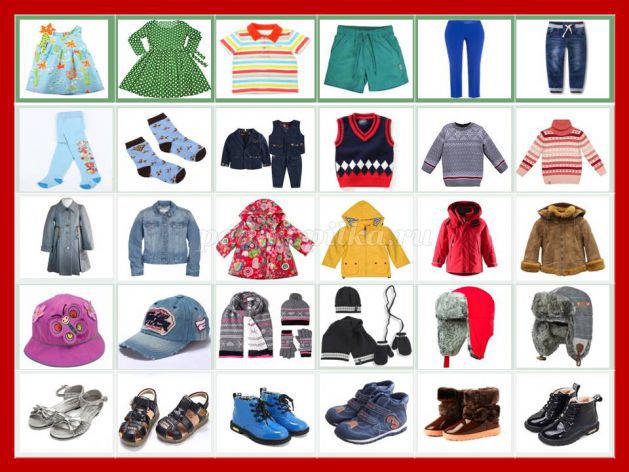 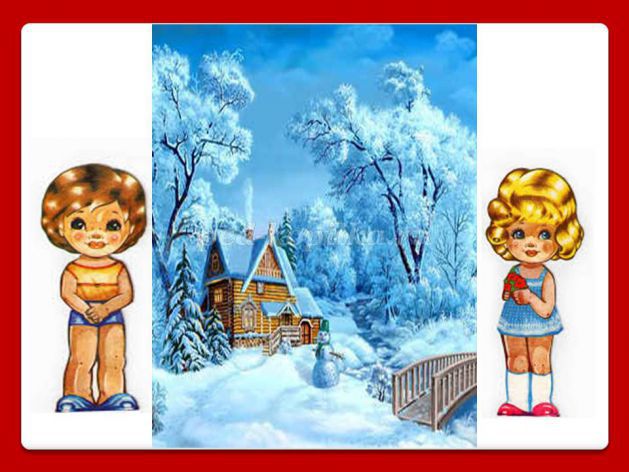 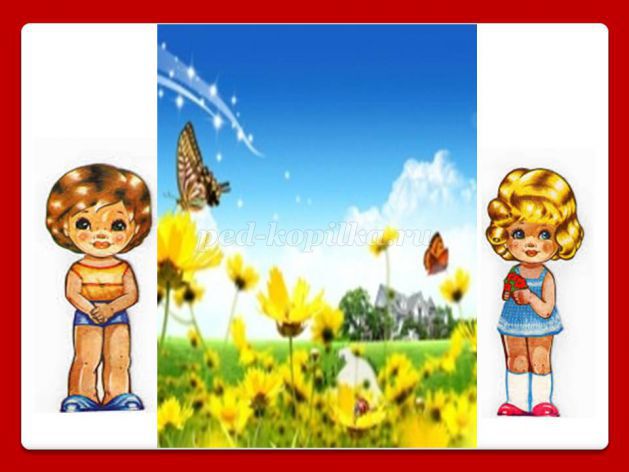 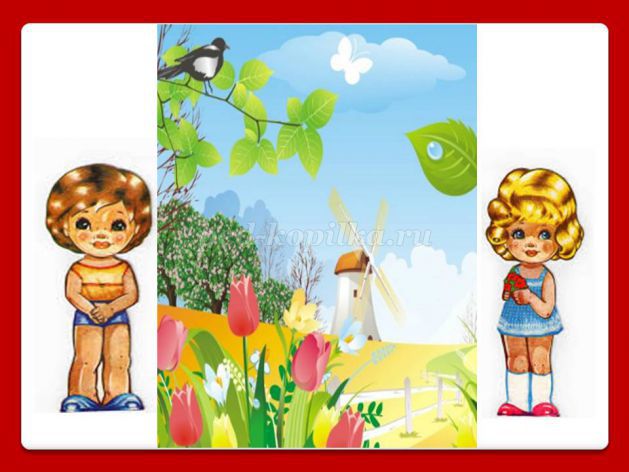 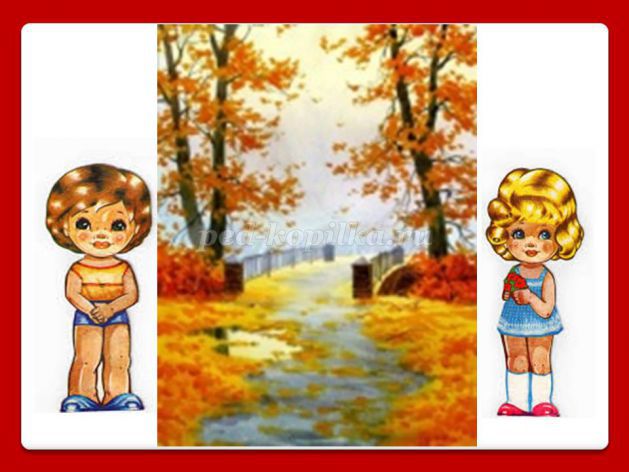 
                                 Дидактическая игра «Пятый лишний»
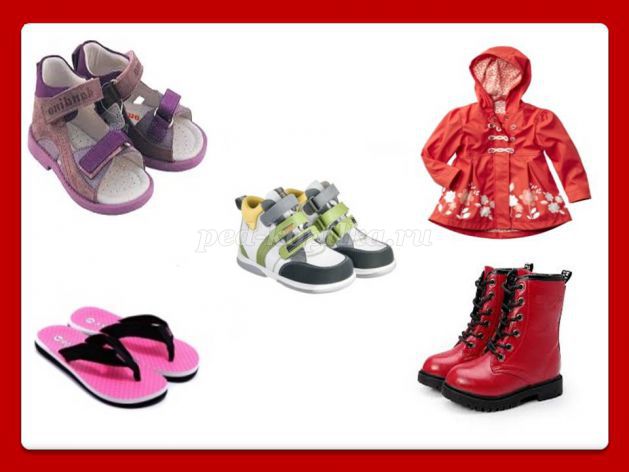 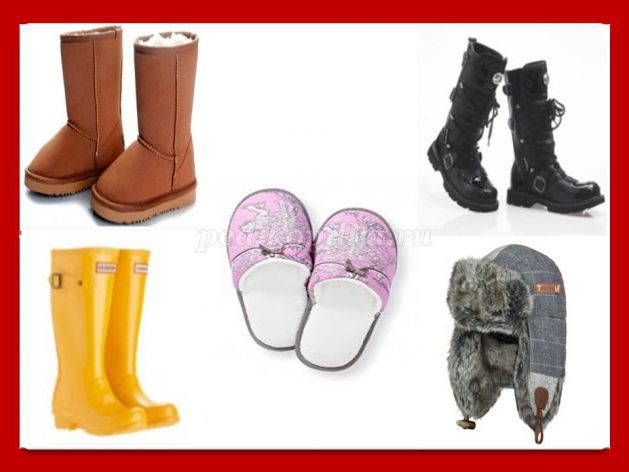 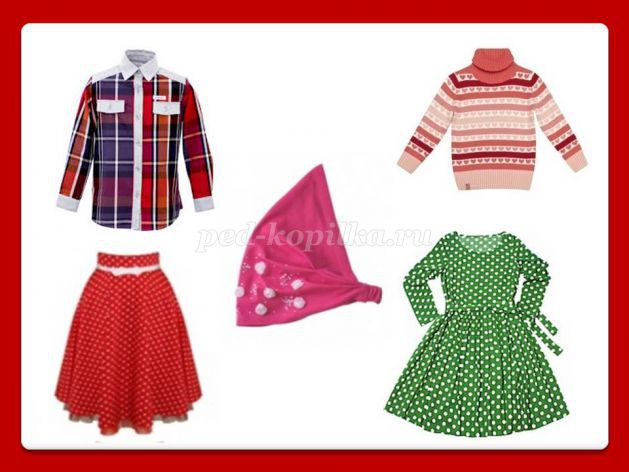 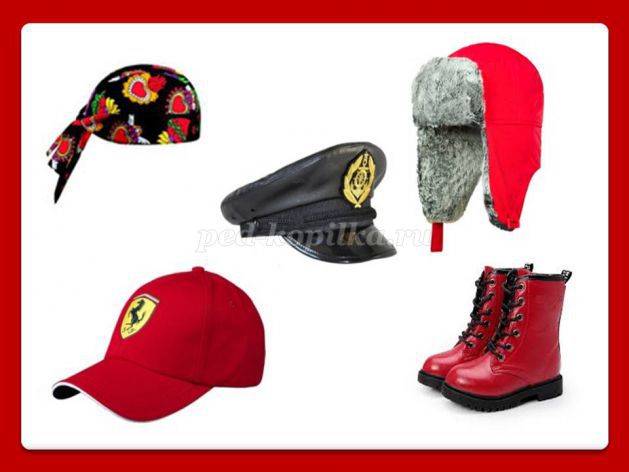 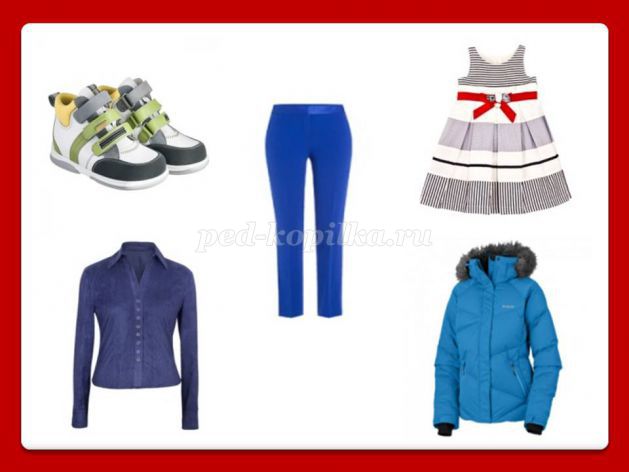 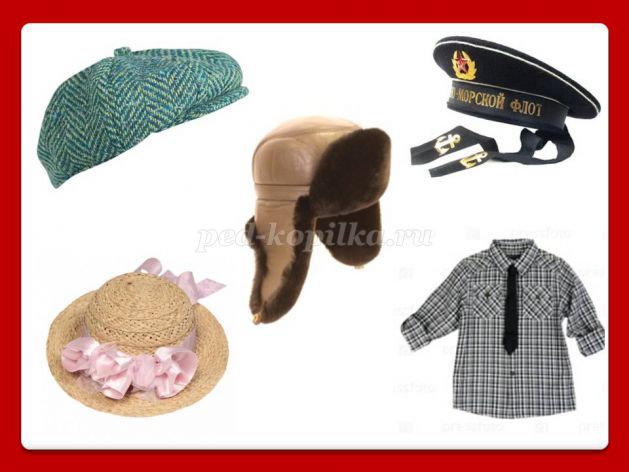 